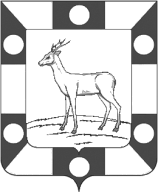 Собрание Представителей городского поселения Петра Дубрава муниципального района Волжский Самарской областиТретьего созываРЕШЕНИЕ  30.01.2020 г.                                                                                             № 178Об отмене Решения Собрания представителей городского поселения Петра Дубрава муниципального района Волжский № 173 от 22.01.2020 г. «О внесении изменений в Генеральный план городского поселения Петра Дубрава муниципального   района Волжский
Самарской области».В соответствии со статьей 24 Градостроительного кодекса Российской Федерации, пунктом 20 части 1 статьи 14 Федерального закона от 06.10.2003 № 131-ФЗ «Об общих принципах организации местного самоуправления в Российской Федерации»,с учетом заключения о результатах публичных слушаний в городском поселении Петра Дубрава муниципального района Волжский Самарской области по вопросу о внесении изменений в Генеральный план городского поселения Петра Дубрава муниципального района Волжский Самарской области от 13.12.2019, Собрание представителей городского поселения Петра Дубрава муниципального района Волжский Самарской области РЕШИЛО:В связи с поступлением в процессе согласования проекта изменений в Генеральный план городского поселения Петра Дубрава муниципального района Волжский Самарской области в порядке статьи 25 Градостроительного кодекса РФ замечаний от Министерства сельского хозяйства и продовольствия Самарской области, выраженных в письме от 19.12.2019 № МСХ 2-4-1/3279, отменить  Решение Собрания представителей городского поселения Петра Дубрава № 173 от 22.01.2020 «О внесении изменений в Генеральный план городского поселения Петра Дубрава муниципального района  Волжский Самарской области», опубликованное в газете «Голос Дубравы» от 28.01.2020 № 1(150).После согласования с Правительством Самарской области и доработки проекта изменений в Генеральный план городского поселения Петра Дубрава муниципального района Волжский Самарской области повторно рассмотреть проект изменений в генеральный план.Опубликовать настоящее решение в печатном средстве информации «Голос Дубравы» и на официальном сайте Администрации городского поселения Петра Дубрава муниципального района  Волжский Самарской области.Настоящее решение вступает в силу со дня его официального опубликования.ПредседательСобрания представителей				                     Л.Н. Ларюшина	Глава городского поселения                                          В.А. Крашенинников